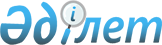 Об утверждении Правил передачи исламской страховой (перестраховочной) организацией денег в исламский страховой фондПостановление Правления Национального Банка Республики Казахстан от 27 мая 2015 года № 89. Зарегистрировано в Министерстве юстиции Республики Казахстан 14 июля 2015 года № 11656.
      В целях реализации  Закона Республики Казахстан от 18 декабря 2000 года "О страховой деятельности" Правление Национального Банка Республики Казахстан ПОСТАНОВЛЯЕТ:
      1. Утвердить прилагаемые  Правила передачи исламской страховой (перестраховочной) организацией денег в исламский страховой фонд. 
      2. Департаменту надзора за субъектами страхового рынка (Калиев А.Е.) в установленном законодательством порядке обеспечить:
      1) совместно с Департаментом правового обеспечения (Досмухамбетов Н.М.) государственную регистрацию настоящего постановления в Министерстве юстиции Республики Казахстан;
      2) направление настоящего постановления на официальное опубликование в информационно-правовой системе "Әділет" республиканского государственного предприятия на праве хозяйственного ведения "Республиканский центр правовой информации Министерства юстиции Республики Казахстан" в течение десяти календарных дней после его государственной регистрации в Министерстве юстиции Республики Казахстан;
      3) размещение настоящего постановления на официальном интернет-ресурсе Национального Банка Республики Казахстан после его официального опубликования.
      3. Департаменту международных отношений и связей с общественностью (Казыбаев А.К.) обеспечить направление настоящего постановления на официальное опубликование в периодических печатных изданиях в течение десяти календарных дней после его государственной регистрации в Министерстве юстиции Республики Казахстан.
      4. Контроль за исполнением настоящего постановления возложить на заместителя Председателя Национального Банка Республики Казахстан Кожахметова К.Б.
      5. Настоящее постановление вводится в действие по истечении десяти календарных дней после дня его первого официального опубликования. Правила
передачи исламской страховой (перестраховочной) организацией
денег в исламский страховой фонд
      1. Настоящие Правила передачи исламской страховой (перестраховочной) организацией денег в исламский страховой фонд (далее – Правила) разработаны в соответствии с Законом Республики Казахстан от 18 декабря 2000 года "О страховой деятельности" в целях определения порядка передачи исламской страховой (перестраховочной) организацией денег в исламский страховой фонд.
      2. В случае недостаточности средств исламского страхового фонда для исполнения обязательств по договорам исламского страхования исламская страховая (перестраховочная) организация в течение пяти рабочих дней передает в исламский страховой фонд деньги за счет собственных средств с условием их возврата в будущем за счет денежных поступлений в исламский страховой фонд. 
      3. Объем денег, необходимый для исполнения обязательств по договорам исламского страхования (перестрахования) и передаваемый в исламский страховой фонд, определяется на основании заключения актуария.
      4. Возврат денег, перечисленных исламской страховой (перестраховочной) организацией исламскому страховому фонду, осуществляется при условии превышения суммы доходов исламского страхового фонда над расходами исламского страхового фонда, сложившихся по состоянию на отчетную дату. 
      5. Сумма возврата денег из исламского страхового фонда не превышает сумму денег, перечисленных исламской страховой (перестраховочной) организацией в исламский страховой фонд в соответствии с пунктом 2 Правил.
					© 2012. РГП на ПХВ «Институт законодательства и правовой информации Республики Казахстан» Министерства юстиции Республики Казахстан
				
Председатель
Национального Банка
К. КелимбетовУтверждены
постановлением Правления
Национального Банка
Республики Казахстан
от 27 мая 2015 года № 89